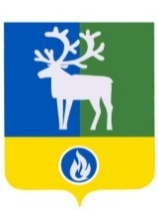 БЕЛОЯРСКИЙ РАЙОНХАНТЫ-МАНСИЙСКИЙ АВТОНОМНЫЙ ОКРУГ – ЮГРА	проектАДМИНИСТРАЦИЯ БЕЛОЯРСКОГО РАЙОНАПОСТАНОВЛЕНИЕот __________ 2023 года                                                                                                    № ____О внесении изменений в приложение к постановлению администрации Белоярского района от 7 октября 2020 года № 844	П о с т а н о в л я ю: 	1. Внести в приложение «Муниципальная программа Белоярского района «Цифровое развитие» к постановлению администрации Белоярского района от 7 октября 2020 года 
№ 844 «Об утверждении муниципальной программы Белоярского района «Цифровое развитие» (далее - Программа) следующие изменения:1) Паспорт Программы изложить в следующей редакции:«	»;	2) таблицу 3 «Целевые показатели муниципальной программы» Программы изложить в редакции согласно приложению 1 к настоящему постановлению;3) таблицу 4 «Распределение финансовых ресурсов муниципальной программы» Программы изложить в редакции согласно приложению 2 к настоящему постановлению2. Опубликовать настоящее постановление в газете «Белоярские вести. Официальный выпуск».3. Настоящее постановление вступает в силу после его официального опубликования.4. Контроль за выполнением постановления возложить на заместителя главы Белоярского района Ващука В.А.Глава Белоярского района                                                                                           С.П.Маненков                                     ПРИЛОЖЕНИЕ 1 к постановлению администрацииБелоярского районаот __________2023 года № ____И З М Е Н Е Н И Я,вносимые в таблицу 3 муниципальной программы Белоярского района «Цифровое развитие»«Таблица 3Целевые показатели муниципальной программы»ПРИЛОЖЕНИЕ 2 к постановлению администрацииБелоярского районаот __________2023 года № ____И З М Е Н Е Н И Я,вносимые в таблицу 4 муниципальной программы Белоярского района «Цифровое развитие»«Таблица 4Распределение финансовых ресурсов муниципальной программы»Наименование муниципальной  программыЦифровое развитиеСроки реализации муниципальной программы2021 – 2026 годыОтветственный исполнитель муниципальной  программы                                                        Отдел по информационным ресурсам и защите информации администрации Белоярского района (далее -  Отдел по ИРиЗИ)Соисполнители муниципальной программыотсутствуютЦели муниципальной программы                                                        Повышение эффективности муниципального управления на территории Белоярского района за счет использования информационных  технологийЗадачи муниципальной программы Развитие информационного общества. Обеспечение предоставления государственных и муниципальных услуг гражданам в электронной форме. Обеспечение информационной безопасности органов местного самоуправления. Развитие электронного документооборота. Переход на использование преимущественно отечественного программного обеспечения в деятельности органов местного самоуправления.Подпрограммы муниципальной  программы                                                        отсутствуютЦелевые показатели муниципальной  программы   1) количество просмотров официального сайта органов местного самоуправления Белоярского района, единиц;2) количество автоматизированных рабочих мест, подключенных к системе межведомственного электронного взаимодействия, единиц;3) количество информационных систем, аттестованных по требованиям информационной безопасности, единиц;4) количество органов администрации Белоярского района и муниципальных учреждений, использующих электронный документооборот, единиц;5) стоимостная доля приобретаемых отечественных информационных систем, процент.Параметры финансового обеспечения муниципальной программыОбщий объем финансирования муниципальной программы на 2021-2026 годы за счет средств бюджета Белоярского района составляет 4 276,6 тыс. рублей, в том числе по годам:2021 год – 498,8 тыс. рублей;2022 год – 718,2 тыс. рублей;2023 год – 564,9 тыс. рублей;2024 год – 884,5 тыс. рублей;2025 год – 805,1 тыс. рублей;2026 год – 805,1 тыс. рублей.Параметры финансового обеспечения региональных проектовотсутствуютОбъем налоговых расходов Белоярского района Общий объем налоговых расходов Белоярского района по муниципальной программе за 2022 – 2026 годы составляет 0,0 тыс. рублей№ показа-теляНаименование целевых показателейБазовый показатель на начало реализации программыЗначения показателя по годамЗначения показателя по годамЗначения показателя по годамЗначения показателя по годамЗначения показателя по годамЗначения показателя по годамЦелевое значение показателя на момент окончания реализации программы№ показа-теляНаименование целевых показателейБазовый показатель на начало реализации программы2021 г.2022 г.2023 г.2024 г.2025 г.2026 г.Целевое значение показателя на момент окончания реализации программы123456789101Количество просмотров официального сайта органа местного самоуправления Белоярского района, единиц3600003700003800003900004000004100004200004200002Количество автоматизированных рабочих мест, подключенных к системе межведомственного электронного взаимодействия, единиц15151721242526263Количество информационных систем, аттестованных по требованиям информационной безопасности, единиц14172122232425254Количество органов администрации Белоярского района и муниципальных учреждений, использующих электронный документооборот, единиц26264755606265655Стоимостная доля приобретаемых отечественных информационных систем, процент5050607080808080Номер основ-ного мероприятияНаименование основных мероприятий муниципальной программы(их связь с целевыми показателями муниципальной программы)Ответственный исполнитель, соисполнитель муниципальной программыИсточники финанси-рованияОбъем бюджетных ассигнований на реализацию муниципальной программы (тыс. рублей)Объем бюджетных ассигнований на реализацию муниципальной программы (тыс. рублей)Объем бюджетных ассигнований на реализацию муниципальной программы (тыс. рублей)Объем бюджетных ассигнований на реализацию муниципальной программы (тыс. рублей)Объем бюджетных ассигнований на реализацию муниципальной программы (тыс. рублей)Объем бюджетных ассигнований на реализацию муниципальной программы (тыс. рублей)Объем бюджетных ассигнований на реализацию муниципальной программы (тыс. рублей)Номер основ-ного мероприятияНаименование основных мероприятий муниципальной программы(их связь с целевыми показателями муниципальной программы)Ответственный исполнитель, соисполнитель муниципальной программыИсточники финанси-рованияВсегов том числев том числев том числев том числев том числев том числеНомер основ-ного мероприятияНаименование основных мероприятий муниципальной программы(их связь с целевыми показателями муниципальной программы)Ответственный исполнитель, соисполнитель муниципальной программыИсточники финанси-рованияВсего2021 г.2022 г.2023 г.2024 г.2025 г.2026 г.1.Обеспечение информационной открытости органов местного самоуправления  Белоярского районаОтдел по ИРиЗИбюджет Белоярского района573,015,515,5135,5135,5135,5135,52.Обеспечение функционирования инфраструктуры межведомственного электронного  взаимодействияОтдел по ИРиЗИбюджет Белоярского района502,194,785,880,480,480,480,43.Принятие мер по обеспечению защиты информационных системОтдел по ИРиЗИбюджет Белоярского района3 201,5388,6616,9349,0668,6589,2589,2Итого по муниципальной программебюджет Белоярского района4 276,6498,8718,2564,9884,5805,1805,1